ПриложениеКроссворд:Как называют воина, изображённого на гербе нашей столицы? (всадник)Пешеходная улица Москвы. (Арбат)Сердце Москвы. (Кремль)Самая главная, самая славная, самая красивая площадь Москвы. (Красная)Прозвище основателя Москвы. (Долгорукий)Культурное учреждение, которое прославилось на весь мир своими оперными и балетными постановками. (Столица нашей Родины.Музей картин великих художников: Третьяковская ….Он находится на Цветном бульваре. 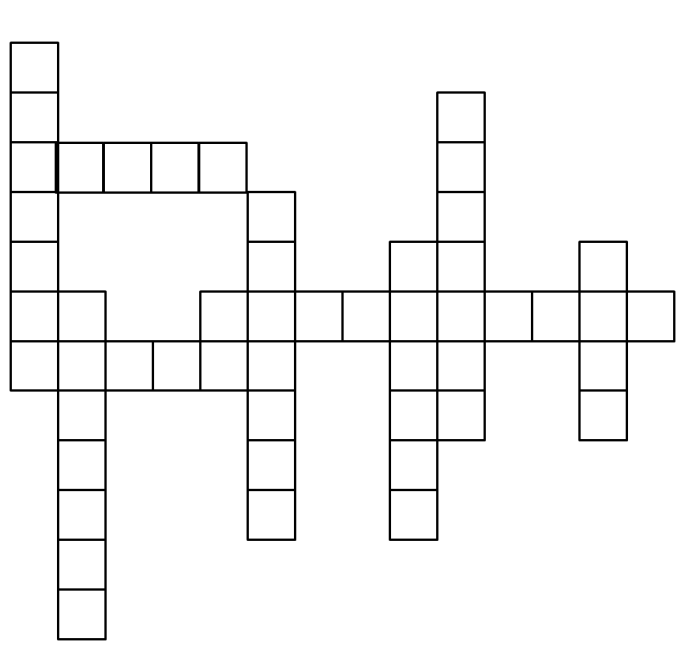 